CALENDARIO SCOLASTICO 2017/2018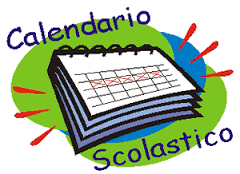 - Inizio anno scolastico Scuola dell'Infanzia: lunedì 4 settembre- Inizio anno scolastico Scuola primaria: lunedì 11 settembre- Fine anno scolastico: venerdì 8 giugno 2018- Fine anno scolastico della Scuola dell' Infanzia: venerdì 29 giugno 2018- Festività del Santo Patrono: martedì 19 settembre 2017-Festività di ognissanti: dal 1 al 3 novembre 2017-Commemorazione dei defunti: giovedì 2 novembre 2017-Festa dell’Immacolata: venerdì 8 dicembre 2017-Vacanze natalizie: dal 23 dicembre 2017 al 6 gennaio 2018-Ponte di Carnevale: lunedì 12- martedì 13 febbraio 2018-Vacanze di Pasqua: dal 29 marzo al 3 aprile 2018-Anniversario della liberazione: mercoledì 25 aprile 2018-Ponte del 1°maggio: 30 aprile- 1 maggio 2018